Данные о педагогических работниках          МБОУ Поселковая СОШна 2021-2022 учебный год         В 2021-2022 учебном году учебно-воспитательный процесс осуществляется 24 педагогическими работниками.Среди них: администрация – 3 чел; учителей - 17чел.; педработников – 4 чел. (социальный педагог, организатор-преподаватель ОБЖ , педагог- библиотекарь, старшая вожатая,).Уровень образования педагогов: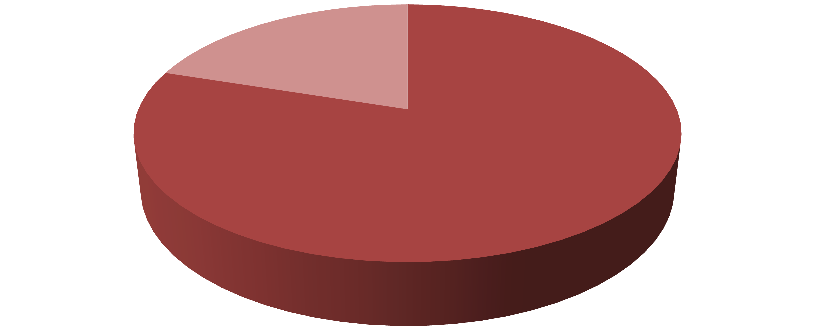 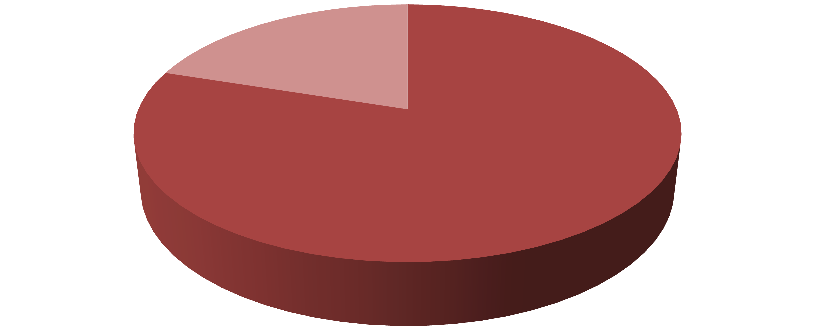 Уровень образования педагогов    % Высшее - 20человек	      Среднее специальное -4 человек17%83%В школе работают учителя со стажем:от 0 до 5 лет –4 чел.-16% ,от 5 до 20 лет –7 чел.-29%,от 20 до 30 лет - 5 чел.- 21%от 30 до 50  лет –  8 чел.-34 %    от 50 и выше лет – 0№ОбразованиеКоличество%1Высшее20 человек832Среднее специальное4 человек17